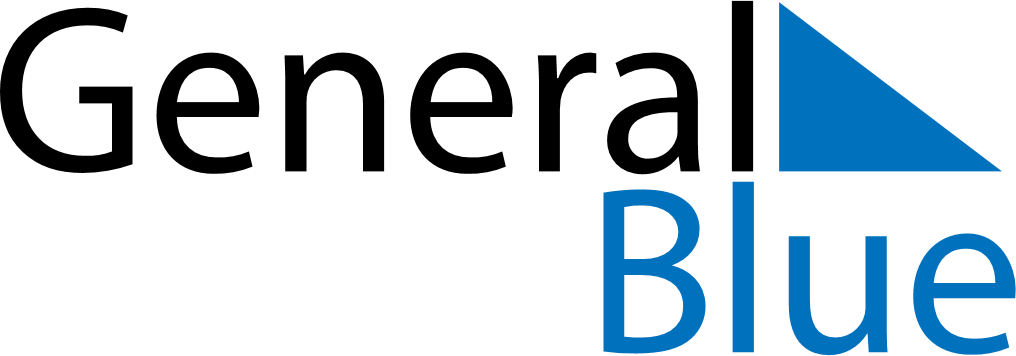 November 1908November 1908November 1908November 1908November 1908SundayMondayTuesdayWednesdayThursdayFridaySaturday123456789101112131415161718192021222324252627282930